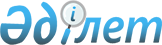 О внесении изменения в постановление Правительства Республики Казахстан от 27 января 2022 года № 32 "О составе Совета директоров акционерного общества "Национальный инфокоммуникационный холдинг "Зерде"Постановление Правительства Республики Казахстан от 6 мая 2022 года № 285
      В соответствии с пунктом 3 статьи 181 Закона Республики Казахстан от 1 марта 2011 года "О государственном имуществе" Правительство Республики Казахстан ПОСТАНОВЛЯЕТ:
      1. Внести в постановление Правительства Республики Казахстан от 27 января 2022 года № 32 "О составе Совета директоров акционерного общества "Национальный инфокоммуникационный холдинг "Зерде" следующее изменение:
      в приложении к указанному постановлению строку:
      "
      "
      изложить в следующей редакции:
      "
      ".
      2. Министерству цифрового развития, инноваций и аэрокосмической промышленности Республики Казахстан совместно с Комитетом государственного имущества и приватизации Министерства финансов Республики Казахстан в установленном законодательством порядке принять меры по реализации настоящего постановления.
      3. Настоящее постановление вводится в действие со дня его подписания.
					© 2012. РГП на ПХВ «Институт законодательства и правовой информации Республики Казахстан» Министерства юстиции Республики Казахстан
				
Джумабеков Арман Даирович
-
руководитель аппарата Министерства национальной экономики Республики Казахстан
Керимрай Данабек Алтынбекулы
-
руководитель аппарата Министерства национальной экономики Республики Казахстан
      Премьер-МинистрРеспублики Казахстан 

А. Смаилов
